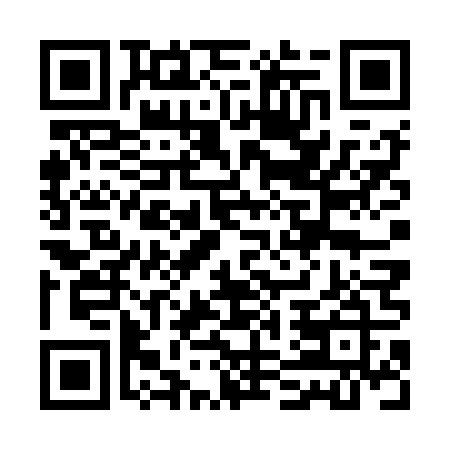 Ramadan times for Bosljiva Loka, SloveniaMon 11 Mar 2024 - Wed 10 Apr 2024High Latitude Method: Angle Based RulePrayer Calculation Method: Muslim World LeagueAsar Calculation Method: HanafiPrayer times provided by https://www.salahtimes.comDateDayFajrSuhurSunriseDhuhrAsrIftarMaghribIsha11Mon4:424:426:2012:114:136:026:027:3512Tue4:404:406:1912:114:146:036:037:3613Wed4:384:386:1712:104:156:056:057:3814Thu4:364:366:1512:104:166:066:067:3915Fri4:344:346:1312:104:176:076:077:4116Sat4:324:326:1112:094:186:096:097:4217Sun4:304:306:0912:094:196:106:107:4318Mon4:284:286:0712:094:206:116:117:4519Tue4:264:266:0512:094:216:136:137:4620Wed4:244:246:0312:084:226:146:147:4821Thu4:224:226:0212:084:236:156:157:4922Fri4:194:196:0012:084:246:176:177:5123Sat4:174:175:5812:074:256:186:187:5224Sun4:154:155:5612:074:266:196:197:5425Mon4:134:135:5412:074:276:206:207:5526Tue4:114:115:5212:064:286:226:227:5727Wed4:094:095:5012:064:296:236:237:5828Thu4:074:075:4812:064:306:246:248:0029Fri4:044:045:4612:064:316:266:268:0230Sat4:024:025:4412:054:326:276:278:0331Sun5:005:006:431:055:337:287:289:051Mon4:584:586:411:055:347:307:309:062Tue4:554:556:391:045:357:317:319:083Wed4:534:536:371:045:367:327:329:104Thu4:514:516:351:045:367:337:339:115Fri4:494:496:331:045:377:357:359:136Sat4:464:466:311:035:387:367:369:147Sun4:444:446:291:035:397:377:379:168Mon4:424:426:281:035:407:397:399:189Tue4:404:406:261:025:417:407:409:1910Wed4:374:376:241:025:427:417:419:21